三得利#无可代TEA#短视频营销广 告 主：三得利所属行业：食品饮料执行时间：2022.07.01-08.21参选类别：短视频营销类营销背景三得利乌龙茶是三得利中国饮料最重要的品牌之一，也是受广大中国消费者最喜爱的畅销品牌，近年来在消费者健康趋势和饮料无糖化的行业背景下，三得利乌龙茶销量同比倍增长。当下消费群体越来越年轻化，消费选择也愈加多元，三得利也面临全新的品牌挑战。三得利亟需提升在北上广深等一线城市中的消费者认知，并锁定核心TA、迅速抢占广大年轻心智，助力品牌进一步年轻化。营销目标锁定一线白领、大学生等年轻群体展开品牌营销传播战役，打开北上广深等一线城市消费者群体的品牌认知；通过创意内容、兴趣场景、新鲜体验等吸引年轻人参与其中，让年轻化的品牌印象深入年轻人心智，推进品牌年轻化进程，助力品牌成为广大年轻人无糖茶饮类心中首选。策略与创意三得利品牌认同：“成为年轻人的选项之一的最好办法是让年轻人参与到「体验」中来”；结合三得利乌龙茶清爽、轻松、百搭的产品特性，与当下年轻人热衷创造，勇于尝新的代际性格，品牌希望能以年轻人的方式，在年轻人的生活场景中，为他们带来能够参与其中的新鲜体验，创造不可取代的生动回忆。基于上述洞察，三得利品牌在2022年夏季推出了“无可代TEA”这一主题营销。以“无可代TEA”为核心主题，围绕工作、聚会、学习、小憩、夜宵、宅家这六大年轻人的真实生活场景，创造了系列人货场三位一体的创意短片。每条短片都在不同场景里开启爽片模式，快节奏的剧情刺激消费者迅速代入，在情绪制高点以神之反转带出产品，突出产品功能特性，同时强化了产品与品牌的情绪价值，通过身临其境的新体验，在TA心智中创造了年轻会玩、“无可代TEA”的品牌印象。执行过程/媒体表现基于核心TA的生活节奏与触媒习惯，同时考虑到内容、风格与流量的多角度平衡，品牌选择核心击穿抖音平台，通过优质内容与大数据投流的组合拳，实现品牌内容价值最大化。在投放时，迎合抖音平台用户习惯，制作投放3秒入戏、更戏剧性与快节奏版本的短片，达到迅速吸睛，引人入胜的效果；同时6条短片轮播，不同场景与剧情交替，始终为用户提供新鲜感，有效避免用户视觉疲劳。在选择投放人群时，除年龄城市基础分类之外，还结合了兴趣标签、用户行为、产品品类、KOL粉丝四大分类，进行投放群体的梳理选择并且定向投放，以精准高效的投放方式达成了事半功倍的营销效果。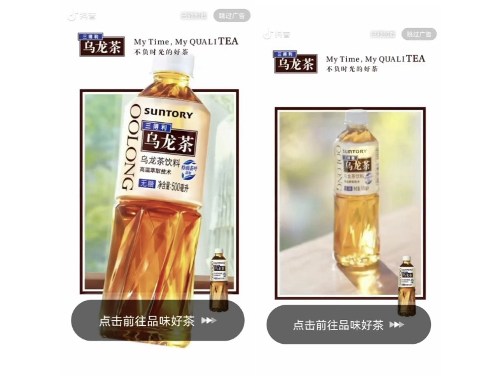 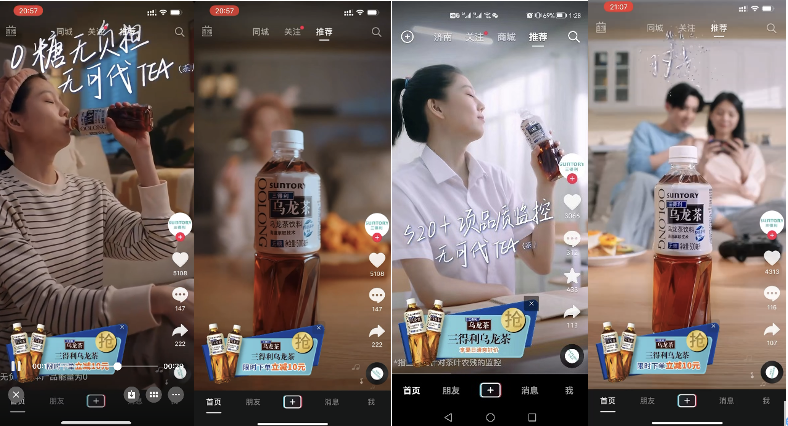 视频链接：https://www.xinpianchang.com/a12262601?from=UserProfile营销效果与市场反馈本次投放中，投放数据层面总曝光达到4,535.9w，互动量达到24.4w，点击率高达0.54%，整体传播效果超预估；点位资源层面，开屏资源数据反馈优异，8月点击率达到了6.66%，超出大盘平均水平，曝光量的完成率也远超预估，效果明显；在本次投放过程中，实时优化人群定向，通过及时的投放人群策略的调整，达到了非常理想的投放效果。